SA CHILD PROTECTION AWARDS NOMINATION FORM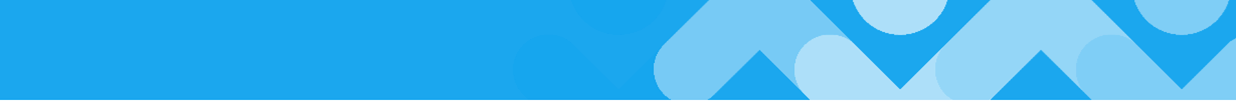 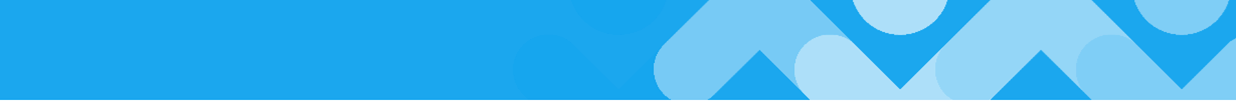 Nominate an individual or organisation for the inaugural SA Child Protection Awards, which will celebrate the achievements of our partners who provide vital support to vulnerable children and young people.The awards will recognise the contributions government, non-government and philanthropic partners have made to improve the lives of families, children and young people, and will also acknowledge the incredible role of family-based carers and volunteers.(Nominator) Person completing the form:TITLE (Mr, Mrs etc.):Given Names:Surname:Position:Organisation:Contact details: 	Phone:   				 Email:Nominee:  Individual					TITLE (Mr, Mrs etc.):Given Names:Surname:Gender:Position:Organisation:Contact details: 	Phone:   				 Email:Is the nominee an Australian resident (temporary or permanent)?Nominee’s current working with children check:SRN Number
Expiry date ____ /____ /____Has the nominee/s ever been convicted of any criminal offence? If yes, please provide relevant details:Is the nominee/s currently facing criminal charges that are yet to be determined? If yes, please provide relevant details:Has the nominee/s been or is currently the subject of an investigation or any other process related to suspected alleged misconduct?Brief summary - A description of why the individual is being nominated for the specific award (max 300 words). (Please note, this summary may be used for communications material, media and/or onstage presentations at the SA Child Protection Awards)Referee Details:Referee 1:  TITLE (Mr, Mrs etc.):Given Names:Surname:Position:Organisation:Relationship to Nominee:Referee 2:  TITLE (Mr, Mrs etc.):Given Names:Surname:Position: Organisation:Relationship to Nominee:Organisation:Organisation Name:ABN/ACN:Does the organisation have a Child Safe Compliance Statement:What is the lodgement date for the organisation’s Child Safe Compliance Statement: [DD/MM/YYYY]Has the organisation’s Chief Executive or Board endorsement this application: Y/NAward: [select one]A description of why the organisation is being nominated for the award (max 300 words). Please note:The information is being collected for the purpose of selecting an award winner for each award category in the SA Child Protection Awards.The information will be reviewed by a judging panel to determine the finalists and winners.By completing this form, you agree for the information to be used in accordance with the above and/or that, you have consent from the individual/s you are nominating for their information to be used in accordance with the above.